The map below is an example of how you may wish to map options. Maps are very valuable to show people who are not on the ground the location of options. Other points of interest, such as embassies, hospitals or client, can also be plotted as points of reference.The numbers should correspond to the number of the option on the longlist.The classifications A, B and R show the best options (A), the backups (B) and those which have been rejected (R).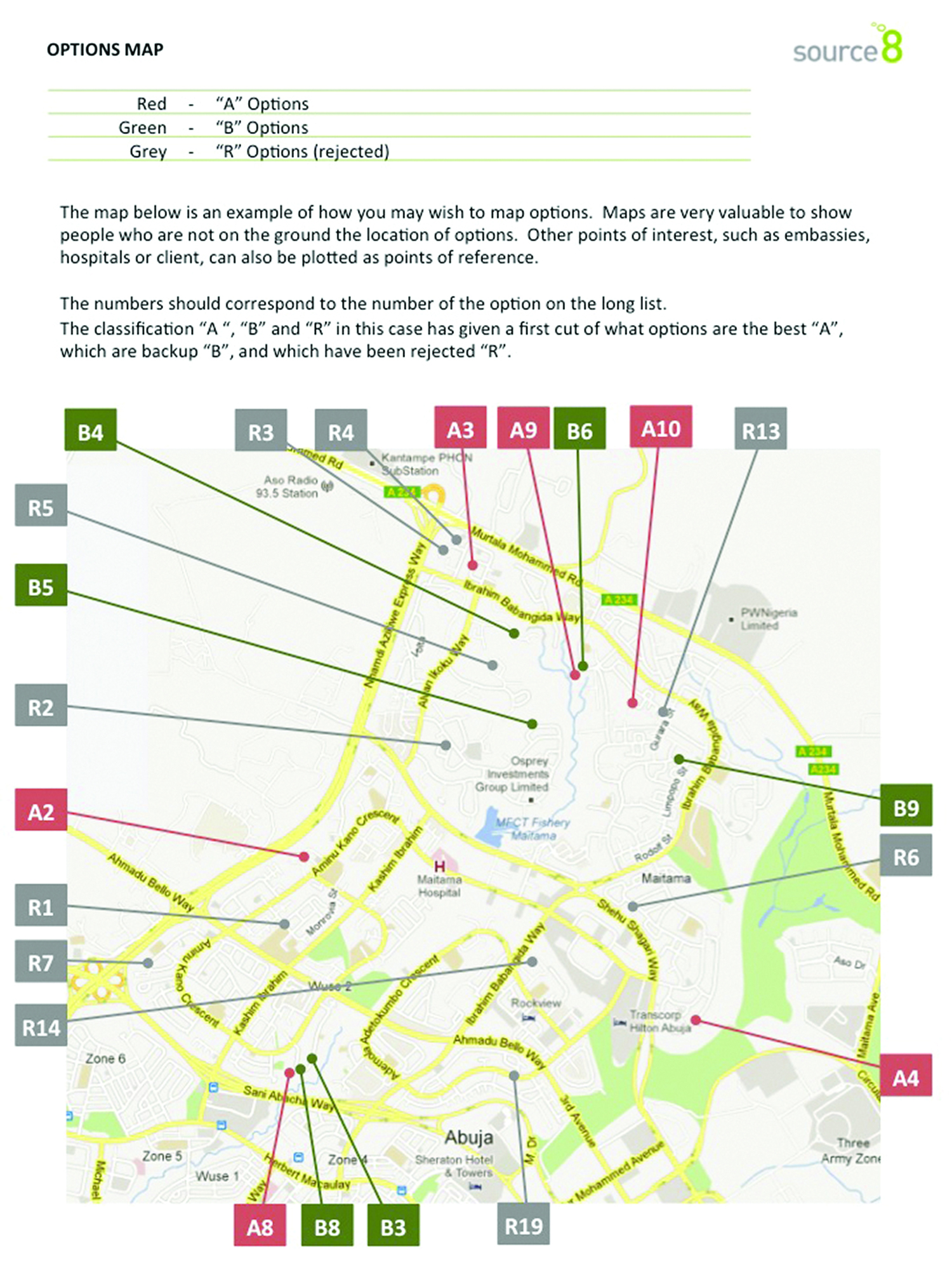 